Protokoll föräldramöte SIK P08 7/3 2018Närvarande: 29 stTränar och spelarläge31 anmälda spelare, 7 tränare (Peter Samuelsson, Magnus Ryström, Mikael Waldenvik, Johan Brännström (ny), Mikael Lange (ny), Oskar Johanneson (ny) och Annika Davidsson (ny))Fyra av tränarna har gått SvFF C-utbildning. Magnus även målvaktstränarutbildning.Jens Pahlin, Fredrik Engström och Daniel Hedberg slutar som tränare.Träningar3/4 till 30/4: Tisdagar 17:30-18:30 på konstgräset (KG). 1/5- 30/9: Tisdagar 17:00-18:30 på KG, Torsdagar 17:00-18:30 på Skogsvallen.Börja i tid. Kom ombytta med benskydd och vattenflaska. Keps och örhängen är ej tillåtna pga skaderisken.Matcher7-manna, 2 lag i varsin grundserie, 3x15 minuter. En match per tillfälle. 13 spelare till varje match. Första match helgen 5-6/5 sedan två matcher per helg. Sommaruppehåll midsommar till mitten av augusti. Gemensam samling vid PP innan bortamatcher. Samåkning ordnas av föräldrarna själva om så önskas.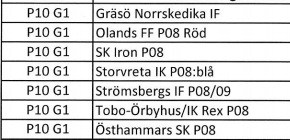 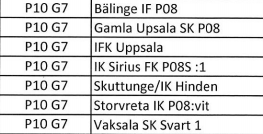 UNT-cupen: 3 lag anmälda, 8-10 juni.Parkcupen: Sista helgen i september (2 eller 3 lag)Laget.seAnvänds till kallelser och allmän information. Se till att era kontakt uppgifter är uppdaterade. Svara på kallelser så snart ni kan. Kallelse till match sänds ut ungefär en vecka innan.Ekonomi/LagkassaBetala deltagar- och medlemsavgift till SIK. Hur man gör finns beskrivet här  http://idrottonline.se/StorvretaIK/foreningen/AvgifteriSIK2018Lagkassan var vid årsskiftet 37.969 kr. Klubbrabatten 7.326, Nattvandring 2.000, UNT-cupen 4.000, Hamburgare 5.642. Mindre intäkter i år pga avsaknad av grillning.Utgifter: Parkcupen -1.700 kr, material -2.625 krInga övernattningscuper är  planerade för 2018 men nedan några exempel på vad sådana kostar:Exempel på vad en större cup med övernattning kan kosta (Aroscupen i Västerås). 1.400 kr/lag samt 1.300 kr/deltagare för mat och logi. 2 lag med 26 spelare blir då 36.600 kr.Gothia Cup: 1.900 kr/lag samt boende och mat 2.520 kr/deltagareUNT-cupen: 1.700 kr/lag (gratis för SIK)MaterialKlubben står för tröja för alla spelare samt shorts och strumpor till nya spelare. Resten måste betalas av spelaren. Tröjan lånar man av klubben och skall tillbaka när säsongen är slut. Alla spelare får nya tröjor i år. Shorts och strumpor är personliga. Shorts och strumpor köps på Intersport (shorts: Adidas Parma (vita), strumpor (blå)). Benskydd och skor står man själv för. Träningsoverall är planerad till denna säsong. Andreas Johansson (Pontus pappa) co-ordinerar arbetet med att få fram en sådan. Vet man företag som kan sponsra så hör av er till Andreas (sponsorpaket på 5000 kr + tryckkostnad). Ju fler sponsor vi får till overallen desto mindre behöver föräldrarna betala. Laget kan bidraga med 100 kr per spelare om det behövs.IntersportkortetBli medlem på Intersport och länka medlemskapet till SIK. Detta ger bra bonus både till medlemmen samt SIK som SIK kan köpa material för. Detta kan göras på intersport.se eller i butik.Föräldrauppgifter-Planarbetsdagar (april, juli och oktober)-Cafeteria -UNT-cupen (kontaktperson för P08 är Johan Brännström. Observera att alla behöver jobba under cupen, är ni bortresta behöver ni finna någon annan som kan ta ert arbetspass)-Klubbrabatten (vår och höst) Två häften för 180 kr/styck per spelare behöver säljas både på våren och hösten. Mikael Waldenvik har häftena nu på våren och kontakta honom för att hämta häftena. I höst kommer familjen Bergh att ansvara för häftena.-Matchvärd till hemmamatcher (några föräldrar till de som är uttagna till matchen)-Lagföräldrar (Andreas Johansson kommer att undersöka möjligheten att spela fotbollsgolf med killarna i Alunda eller Högsta)-Dela ut SIK-aktuellt (två tillfällen per år, våren redan utdelad)-Nattvandring (frivillig, men ger 2000 kr till lagkassan)-Linda Wallén (Vilmers mamma) och Elisabeth Belin (Gustavs mamma) kommer att hjälpa till med att se till så att de finns föräldrar till alla uppgifter som behöver göras (planarbete, cafeteria, nattvandring, dela ut SIK-aktuellt).Övrigt-Årsmöte SIK 11/4 kl. 19:00-Medlemsmöte fotbollstyrelsen 19/3 kl. 18:30